Les mots d’Halloween : contrôle.Relie le mot à son image :				/5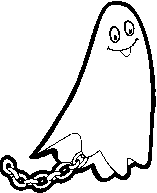 un chat noir	*			* une citrouille	*			* 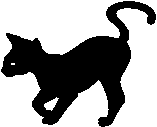 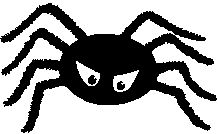 une sorcière	*			* 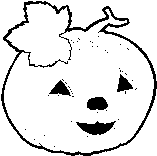 un fantôme	*			* 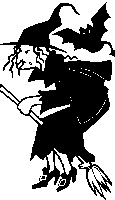 une araignée *			* Ajoute « un » ou «une » devant le mot : 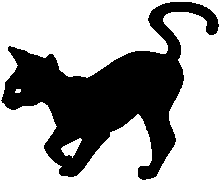 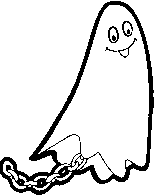 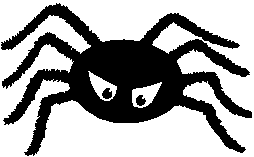 ……  fantôme	  ……  chat noir 	   …… araignée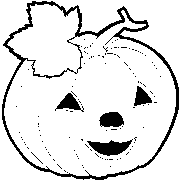 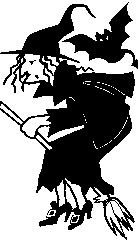 	……  sorcière		……  citrouille			/5Relie les mots identiques : 			/5une sorcière	*			* un chat noirun chat noir	*			* une araignéeune citrouille	*			* un fantômeun fantôme	*			* une sorcièreune araignée	*			* une citrouilleRelie les 2 parties du mot : 		/3fant	*				* noirchat	*				* ôme	citroui	*			* lleRelie le dessin à la lettre que tu entends :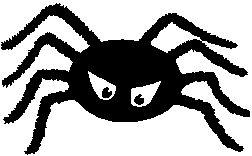 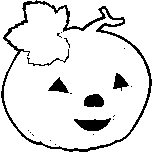 	*							* a	*							* i		